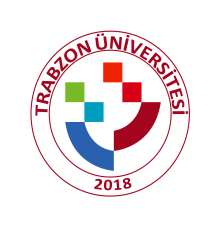 T.C.TRABZON ÜNİVERSİTESİSağlık, Kültür ve Spor Daire BaşkanlığıTEBLİĞ/TEBELLÜĞ BELGESİPersonel Daire Başkanlığının düzenlemiş olduğu Personel kimliğimi teslim aldım.    TEBLİĞ EDEN	TEBELLÜĞ EDENLER  (İdare Yetkilisi)                                                                         Adı Soyadı	Tarihi	İmza………………………………….	   Bilgisayar İşletmeni
Tebliğ Edenin Adı Soyadı ve Görevi………………………………………………..Bilgisayar İşletmeniYazıyı Gönderen MakamTrabzon Üniversitesi Sağlık,Kültür ve Spor DaireBaşkanlığıTrabzon Üniversitesi Sağlık,Kültür ve Spor DaireBaşkanlığıTebliğ Yazısının Tarihi ve No’su……………………………..…………………………………Yazının/Tebliğin Konusu…………………………………………………………………………………………………………………………………………………                                …/.../2019………………………                                …/.../2019………………………                                …/.../2019………………………                                …/.../2019………………………                                …/.../2019………………………                                …/.../2019………………………                                …/.../2019………………………                                …/.../2019………………………                                …/.../2019………………………                                …/.../2019